March 3, 2024Welcome! We are so glad you joined us today. 		     We pray that you will be blessed! Speaker: Pastor Dennis WenceslaoMessage: Taking the LeadText: Deuteronomy 6:5-95 Love the Lord your God with all your heart and with all your soul and with all your strength. 6 These commandments that I give you today are to be on your hearts. 7 Impress them on your children. Talk about them when you sit at home and when you walk along the road, when you lie down and when you get up. 8 Tie them as symbols on your hands and bind them on your foreheads. 9 Write them on the doorframes of your houses and on your gates.Announcements:In His Image: God's Response to an Age of Sexual Disorder on Friday, March 15 at 7:30 pm, Speaker: Rev. Brian BarlowPastor Mongens has officially retired last February 29. We thank him for his faithful service the past 23 years. You can still make a love offering (memo: "love fund for Pastor Mongens") to express your gratitude.Please join Pastor Mongens’ (with Abigail) retirement thanksgiving service on Saturday, March 9 at 10:00 am with lunch at church. Please rsvp for lunch.The English congregation needs more volunteers to help with the audio and video during worship service. Training will be scheduled soon.Community Outreach: We invite everyone to help pack sack-lunches on Saturday, March 16, 9:00 am at church for “Sack-Lunch of Love” to benefit the Union Station Homeless Services to spread God’s love to our community. Please reach out to Joseph Cheung for questions.Baptism Ceremony - GCDC - We are delighted to announce that two young people will be baptized at the end of March, officially joining the Lord's family. They are a gift from God and a blessing to us. We sincerely invite all brothers and sisters from the church to attend their baptism ceremony to witness this important moment in their faith and welcome them into our community.Date: Saturday, March 30, 2:00 pmLocation: Elder Wilfran’s house (If you want to attend, please contact the pastors of each congregation for the detailed address.)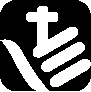 First Evangelical Church AssociationA joint & integrative ministry of spirituality, missions, social concern, and Church PlantingFECA Theme for 2024: “Transformed Churches in a Deformed World”         	                March 3, 2024   
Hymns for God's People 40 AnniversaryThe FECA Music Committee and FEC Glendale will be planning a Ruby 
(40 years) Anniversary Celebration of the publication of our hymnal, 
Hymns for God's People, on June 1 from 4 to 6 PM at Glendale. The program 
will consist of testimonies, hymn singing, and special guest sharing. Reception 
and dinner to follow.  Any singer is welcome to join this combined choir.  Please reserve your time.  For more information or to sign up to sing, please contact Sharon Peng at scpeng52@yahoo.com. Join in Prayer During Ramadan (March 10 - April 9, 2024)During Ramadan, our Muslim neighbors seek God and focus on spiritual matters.  Would you pray and ask God to move the hearts of your Muslim neighbors and friends?  Use the 30 Days of Prayer Guide to pray through the month of Ramadan. Available as a digital book or by PDF (compliments of FECA).  Easily accessible in English and Chinese Traditional and Simplified versions + for Children.  The Guide is perfect for family devotionals, small groups, and fellowships.  Pray in faith, and see how God may answer your prayers.Login Link: https://ebook30days.com/feca
Username: feca   Password: FE24PDF download Link: https://drive.google.com/drive/folders/1KL4NZmHgBAHsZJTCg4EvrKLi89qaKGHh?usp=drive_linkPromotion Video Link: https://www.youtube.com/watch?v=9KRPZn128rELast Sunday's Worship In-Person Attendance and OfferingLast Sunday's Worship In-Person Attendance and OfferingLast Sunday's Worship In-Person Attendance and OfferingLast Sunday's Worship In-Person Attendance and OfferingLast Sunday's Worship In-Person Attendance and OfferingLast Sunday's Worship In-Person Attendance and OfferingLast Sunday's Worship In-Person Attendance and OfferingLast Sunday's Worship In-Person Attendance and OfferingLast Sunday's Worship In-Person Attendance and OfferingLast Sunday's Worship In-Person Attendance and OfferingLast Sunday's Worship In-Person Attendance and OfferingLast Sunday's Worship In-Person Attendance and OfferingGlendaleSGVSGVSGVDiamond BarDiamond BarACCACCArcadiaArcadiaArcadiaGlendaleSGVHOAHOADiamond BarDiamond BarACCACCArcadiaArcadiaGCDCMandarin10921842428585----373712Cantonese18103----9595----113113--English13491--------91918282--Youthw/Englishw/English771515----2020--                                                                                                                                       Total: 1,272                                                                                                                                       Total: 1,272                                                                                                                                       Total: 1,272                                                                                                                                       Total: 1,272                                                                                                                                       Total: 1,272                                                                                                                                       Total: 1,272                                                                                                                                       Total: 1,272                                                                                                                                       Total: 1,272                                                                                                                                       Total: 1,272                                                                                                                                       Total: 1,272                                                                                                                                       Total: 1,272                                                                                                                                       Total: 1,272GlendaleSGVGlendaleSGVSGVSGVDiamond BarDiamond BarACCACCArcadiaArcadiaGeneral FundGeneral Fund15,823.3215,823.3220,173.4020,173.406,026.116,026.115,099.205,099.203,357.003,357.00FECA Mission FundFECA Mission Fund660.00660.00190.00190.00 -- -- -- --50.0050.00OthersOthers820.50820.501,328.001,328.00 -- --112.55112.55880.00880.0001/24 Sur./Def.01/24 Sur./Def.5,210 5,210 (7,402)(7,402)(21,047)(21,047)4,678 4,678 (21,131)(21,131)01/24 Sur./Def.01/24 Sur./Def.5,210 5,210 (7,402)(7,402)(21,047)(21,047)4,678 4,678 (21,131)(21,131)